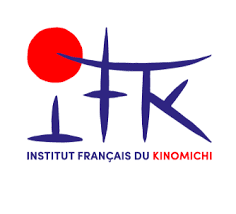 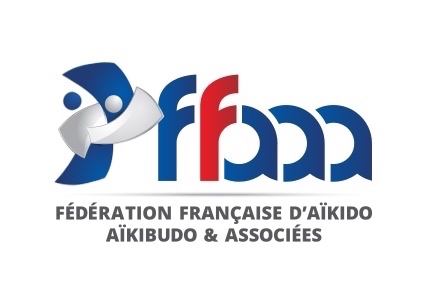 KINOMICHI STAGE POUR TOUSSOUS L’ÉGIDE DU CSK (Conseil supérieur du kinomichi)  11 et 12 décembre 2021DOJO JUDO CLUB DU GARD34, rue de Beaucaire 30 000 NîmesGare : NÎMES-CENTRE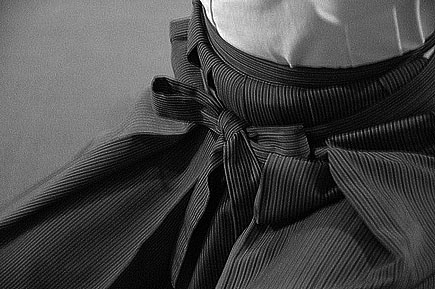 Formation : HAKAMA RÉGULIER et GRADE DAN  Samedi 11 décembre      :  14h00 - 19h00   Dimanche 12 décembre :  10h00 - 15h30  TARIFS : samedi 25€ / dimanche 25€ PASSE SANITAIRE OBLIGATOIRENombre de places limitéINSCRIPTIONS OBLIGATOIRES validées par retour de courrier :                                    auprès de Patrick Loterman                                                   chrispat.loterman@dbmail.com                                                                       Tel : 06 50 56 92 87                             PRÉ-REMPLIR VOTRE PASSEPORTApportez licence FFAAA, canne et Bokken dans la mesure du possible   NÎMES  DECEMBRE  2021STAGE POUR TOUS      NOM : ___________________________________________________________________________    PRENOM :_______________________________________________________________________    DOJO :_____________________________________________________       STATUT :      enseignant            hakama           futur hakama   N° DE LICENCE FFAAA : ___________________________    REÇU À LIBELLER AU NOM DE : _______________________________________    Je serai présent (entourez les dates) :                                                                                            Samedi    11 DÉCEMBRE 2021                                                                                        Dimanche 12 DÉCEMBRE 2021Inscription pour soirée restaurant le samedi soir : OUI      NON_________________________________________________________________________________________________       CHÈQUE                                                                          ESPÈCES                                                                                                                                         